Центру надання адміністративних послуг Слобожанської селищної ради 12 травня  виповнюється 6 років. Його урочисте відкриття відбулося 12 травня 2016 року. Адміністратора ЦНАП мають доступ до: Державного реєстру речових прав на нерухоме майно, Єдиного державного реєстру юридичних осіб, фізичних осіб – підприємців та громадських формувань, Єдиного державного демографічного реєстру, Єдиного державного реєстру МВС України, Єдиного державного вебпорталу «Портал Дія», Реєстру територіальної громади; Програмного комплексу «Інтегрована інформаційна система «Соціальна громада» (ПК «ІІС «Соціальна громада»), Єдиної державної електронної системи у сфері будівництва, Програмно-технічного комплексу облдержадміністрації «Регіональний віртуальний офіс електронних адміністративних послуг Дніпропетровської області», Державного реєстру реєстрації актів цивільного стану, Державного земельного кадастру (для формування витягів з ДЗК).З грудня 2017 року в ЦНАП громади розпочато оформлення паспортів громадянина України для виїзду за кордон з безконтактним носієм, а з жовтня 2018 року оформлення та видача паспорта громадянина України у формі ID-картки. ЦНАП оформлено та  видано 7180 паспортів, з них 2304 ID-картки та 4 876 закордонних паспорта. У червні 2018 року між громадською організацією «Всеукраїнська асоціація центрів надання адміністративних послуг» та Слобожанською селищною територіальною громадою підписано Меморандум про включення ЦНАП громади до Асоціації, що сприяє розвитку сучасних форм взаємодії між всіма учасниками системи надання адміністративних послуг.З 2019 року налагоджена робота з організації виїзних прийомів надання послуг у віддалених населених пунктах громади (с. Степове, ІІ відділенні смт Слобожанське) та осіб, обмежених у пересуванні. Так, в рамках швейцарсько-української програми EGAP Фонду Східна Європа та за підтримки облдержадміністрації, дане питання вирішено шляхом передачі мобільного АРМ адміністратора ЦНАП (мобільний кейс – переносна валіза) в розпорядження Слобожанської громади.З жовтня 2019 року стало можливим скористатися новими послугами, а саме: здійснити обмін посвідчення водія старого зразку на нове. Послугою скористалися 203 особи.Здобутки ЦНАПу Слобожанської територіальної громади:Перший ЦНАП, утворений серед об’єднаних територіальних громад (ОТГ) області (з 12 травня 2016 року);Перший ЦНАП серед ОТГ області, в якому забезпечено надання адміністративних послуг щодо оформлення й видачі біометричних паспортних документів (з 02 січня 2018 року);Перший ЦНАП серед ОТГ області, в якому забезпечено надання адміністративних послуг щодо державної реєстрації (перереєстрації) транспортних засобів та видачі (обміну) посвідчень водія (з 04 жовтня 2019 року);Перший ЦНАП серед ОТГ області, що є учасником Всеукраїнської асоціації центрів надання адміністративних послуг; Перша громада на Дніпропетровщині, яка долучилася до пілотного проєкту Міністерства соціальної політики України щодо надання адміністративних послуг соціального характеру за допомогою ПК «ІІС «Соціальна громада», зокрема через ЦНАП, та створила групу всеукраїнського значення «Соціальна громада» в одному з найбільш популярних мессенджерів  (з 01 квітня 2019 року).  У 2021 році було переглянуто розподіл функцій між ВСЗН і ЦНАП та прийнято рішення, що всі послуги приймаються виключно через ЦНАП в режимі «Єдиного вікна». Управління соціального захисту населення РДА з січня 2021 року не здійснює прийом громадян і з усіх питань мешканці звертаються до адміністраторів ЦНАП.Утворені віддалених робочі місця адміністраторів ЦНАП у с. Степове 02 травня 2019 року, с. Олександрівка 24 листопада 2020 року, с. Партизанське 24 листопада 2020 року, с. Балівка 04 січня 2021 року.ВРМ адміністраторів с. Партизанське.Також в цей день, у  2021 році відбулось урочисте відкриття ЦНАП Слобожанської громади на території села Партизанське. Центр розташувався на першому поверсі Партизанського старостату після капітального ремонту залу для проведення урочистостей. За рік роботи ВРМ адміністраторів ЦНАП у с. Партизанському оформив 1151 заяву на отримання адміністративних та соціальних послуг.В листопаді 2021 року 5 працівників ЦНАП, з них: 3 адміністратора з віддалених робочих місць пройшли навчання в державному підприємстві "Національні інформаційні системи" роботі в Реєстрі актів цивільного стану та в грудні 2021 року отримали доступ до Реєстру.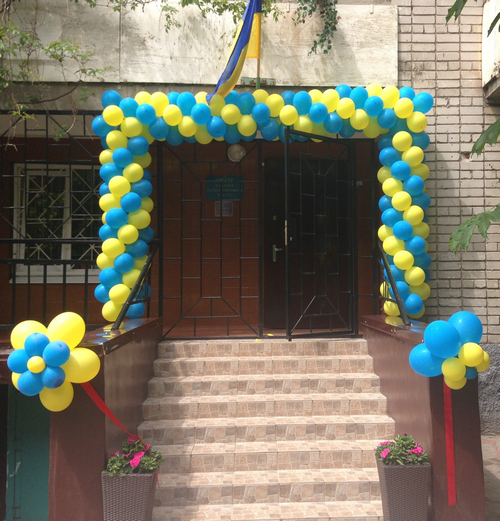 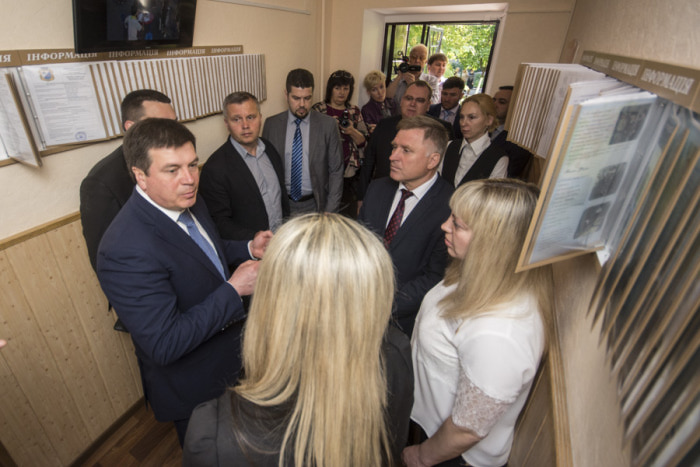 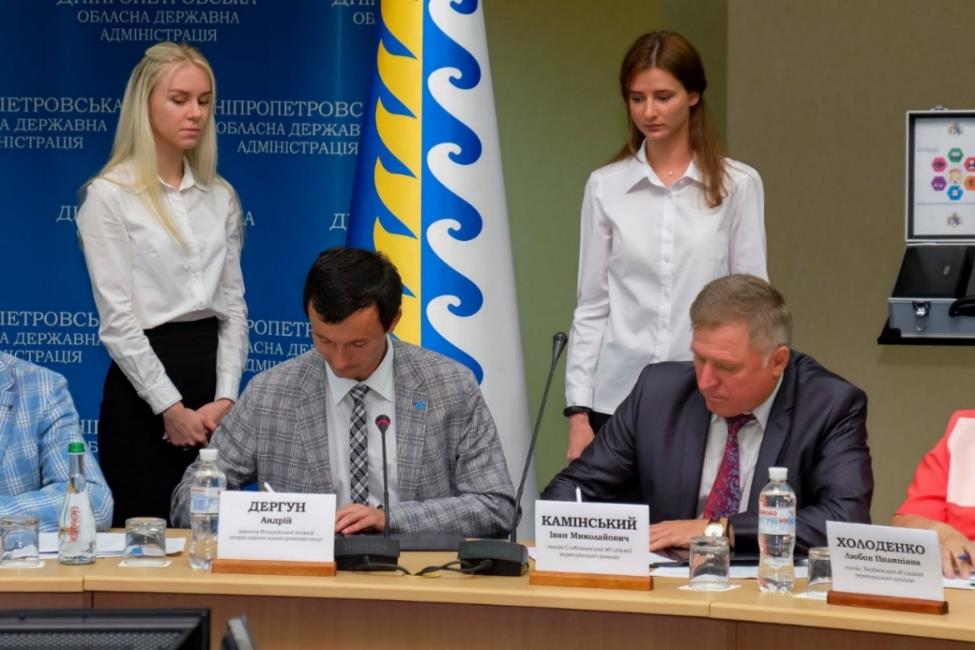 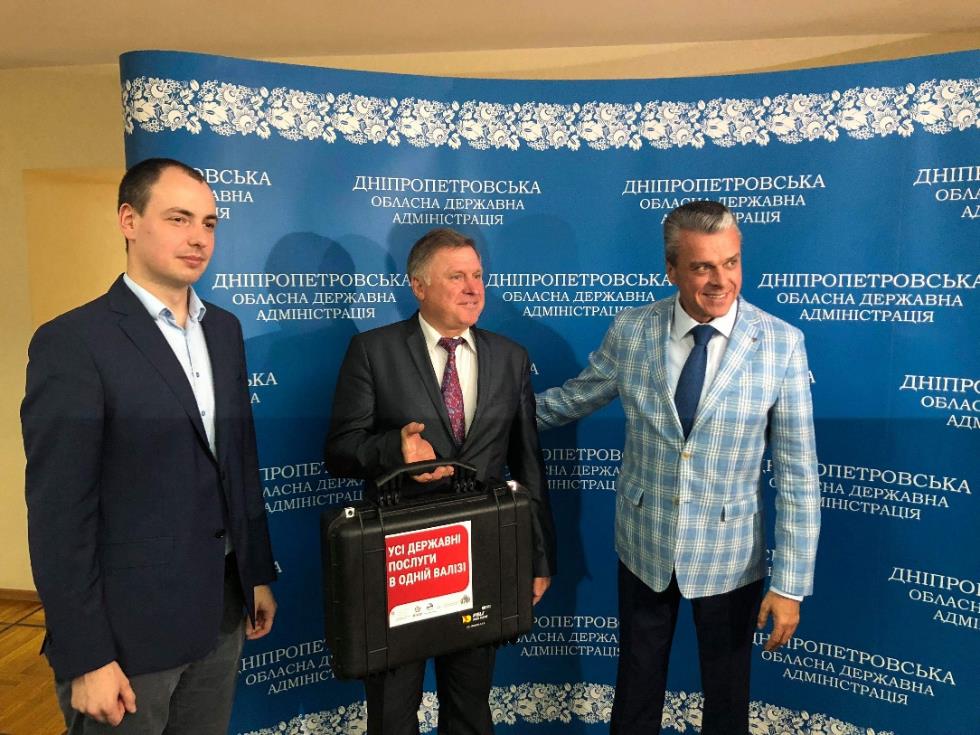 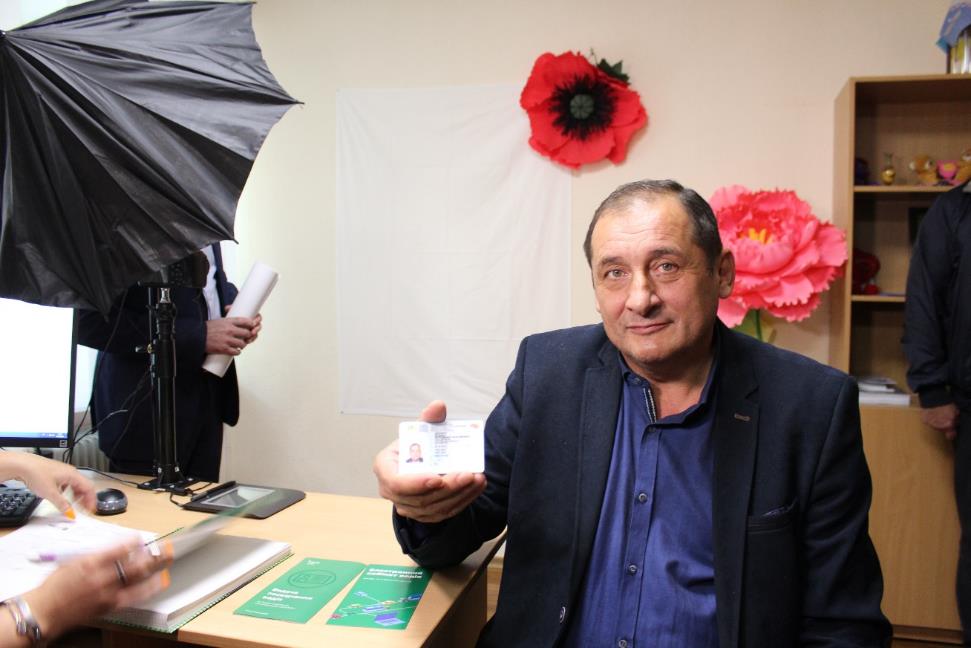 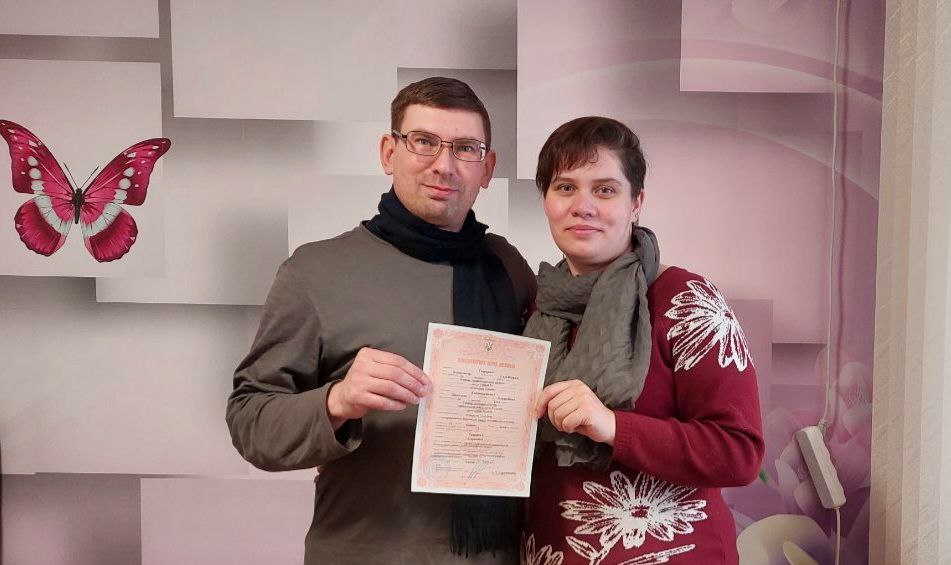 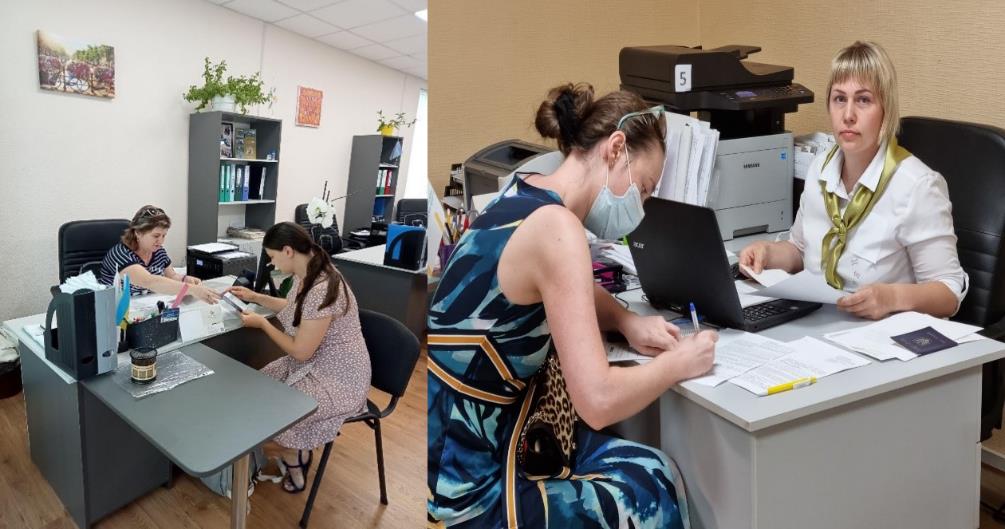 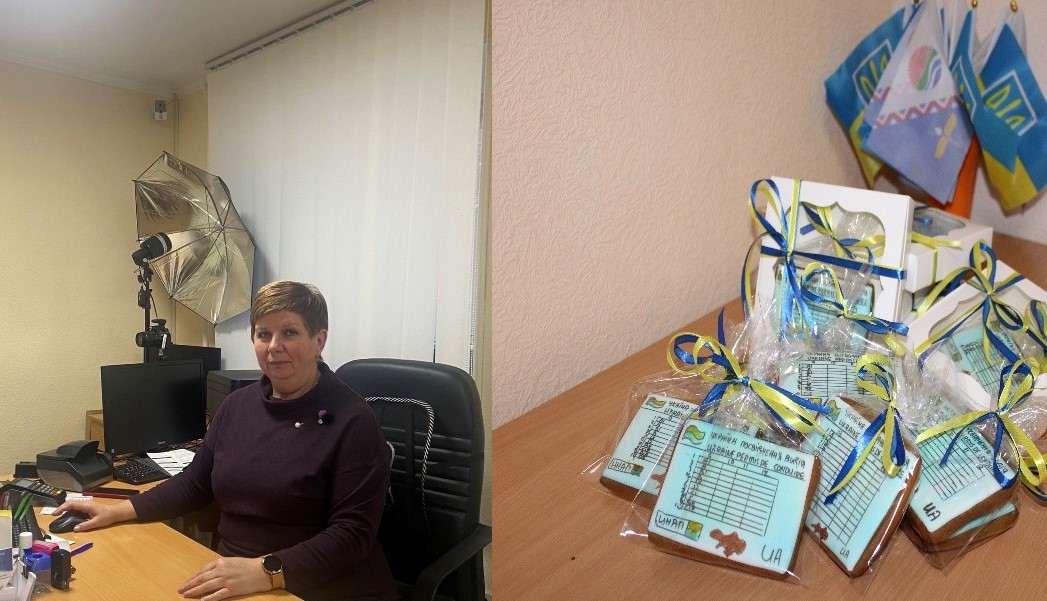 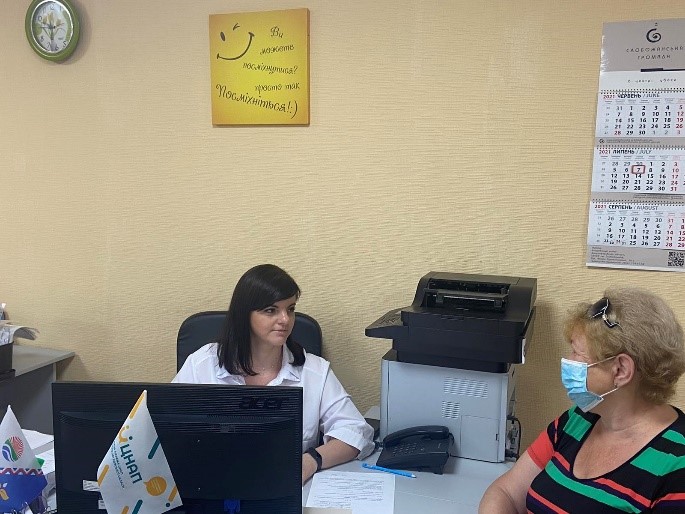 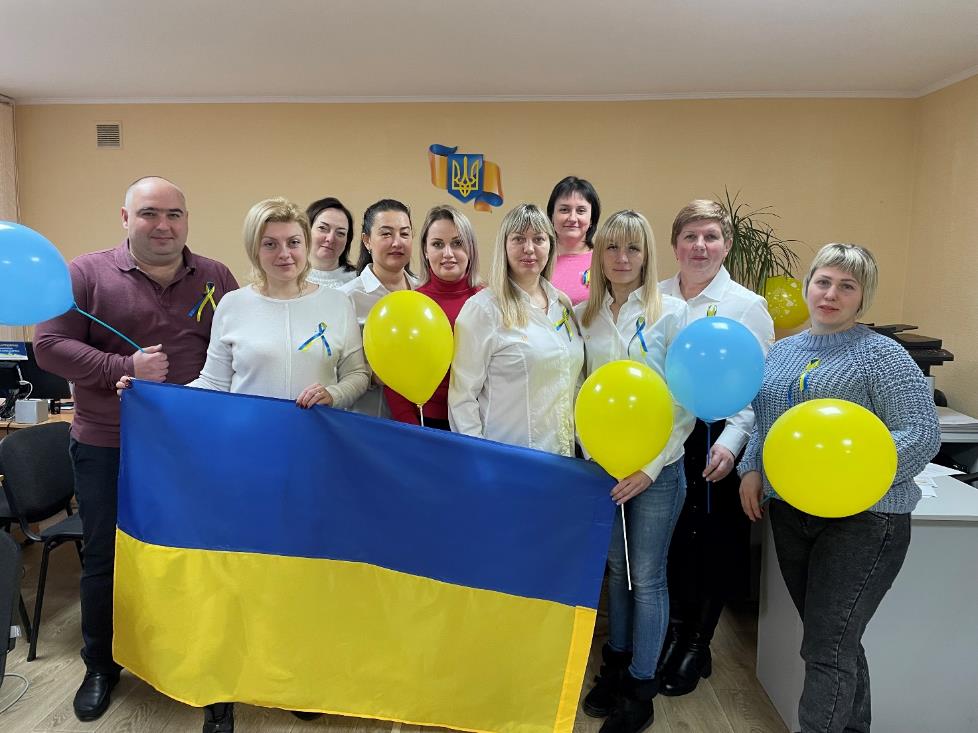 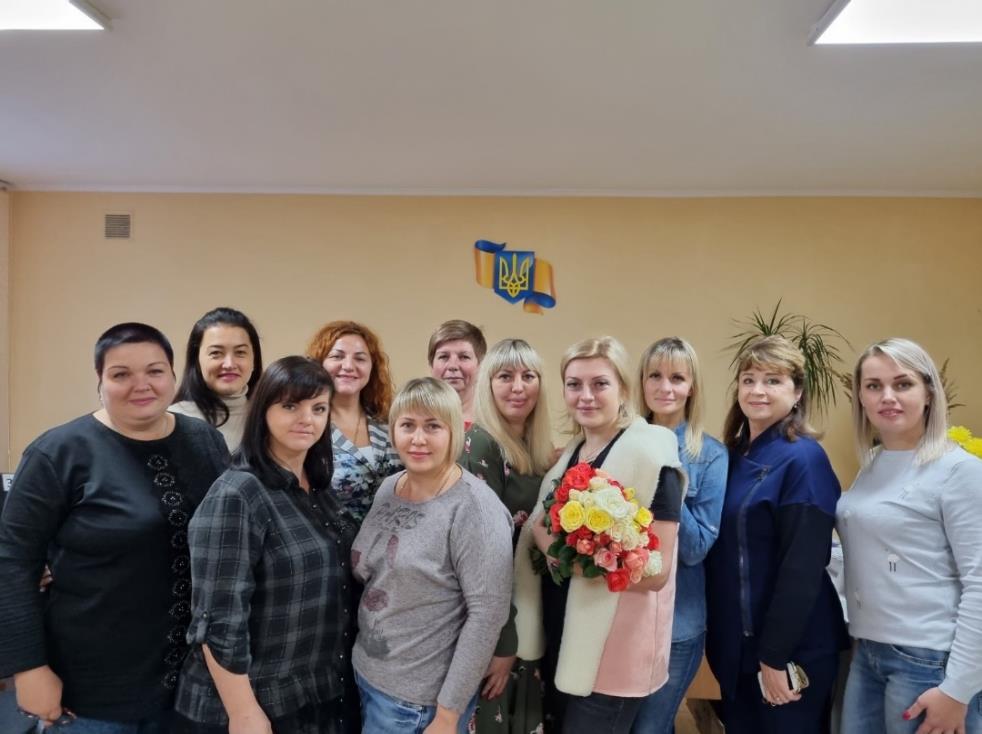 